Regulamin i zestaw ćwiczeń1. Ćwicz jeżeli w pobliżu nie ma przeszkód. Ćwicz powoli i dokładnie.Jeżeli nie potrafisz zrobić ćwiczenia to rób następne.Ćwicz boso i w stroju niekrępującym ruchy.Po każdym ćwiczeniu wypoczywaj.Każde ćwiczenie ćwicz ok.2-3min.Ćwicz zawsze pod opieką rodzica-opiekuna.regulamin i ćwiczenia opracowali trenerzy pływania: J.Jęchorek i W.Wójcik ĆWICZENIA I ZABAWY OGÓLNOROZWOJOWEKLAS 1-3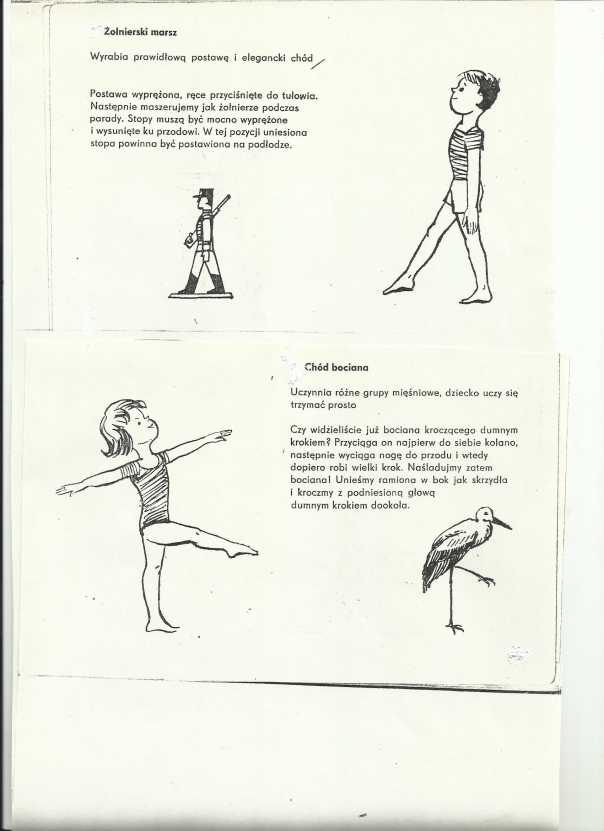 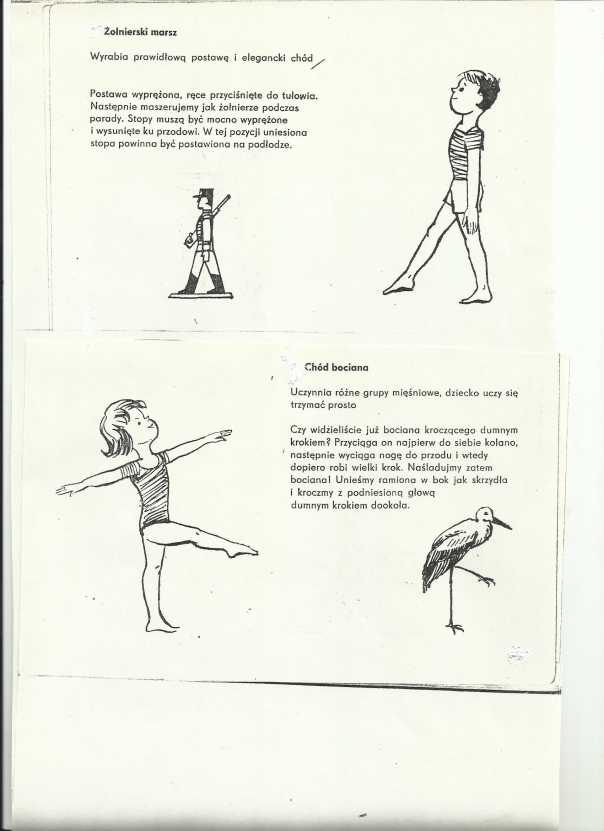 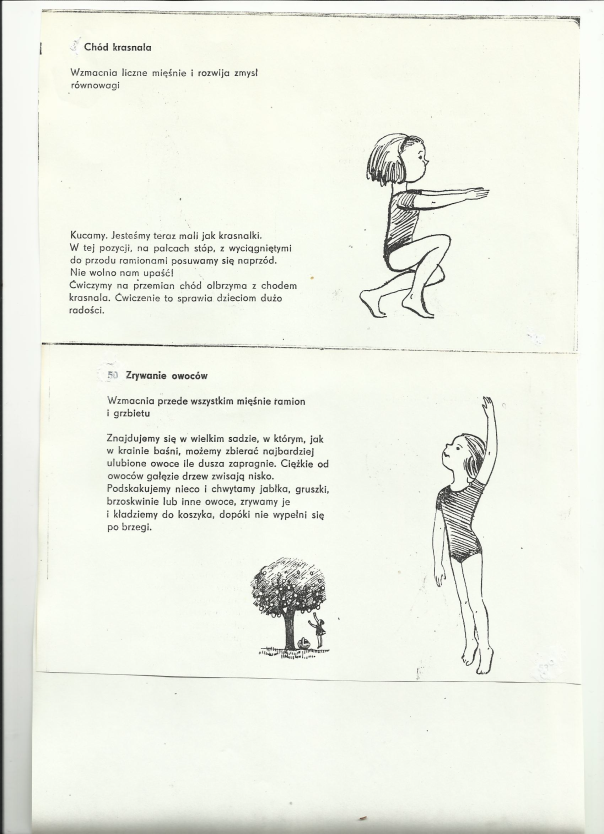 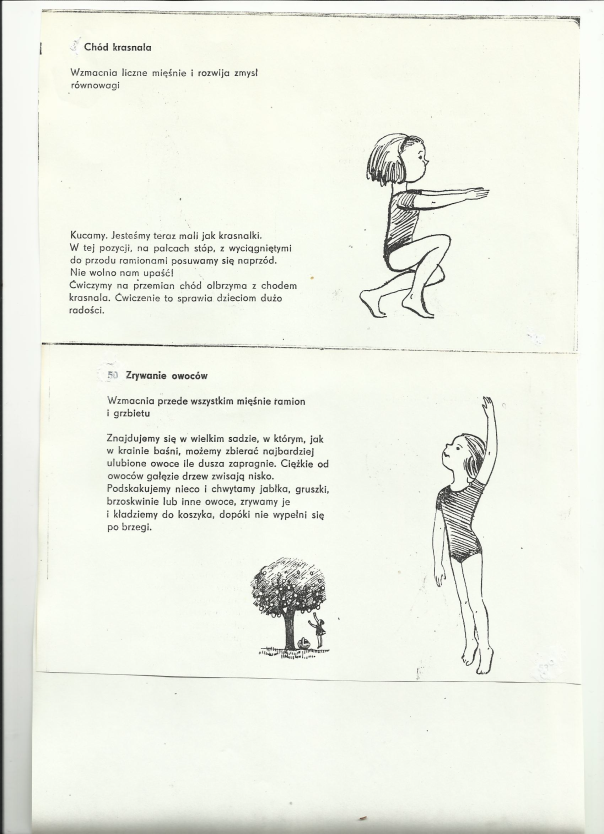 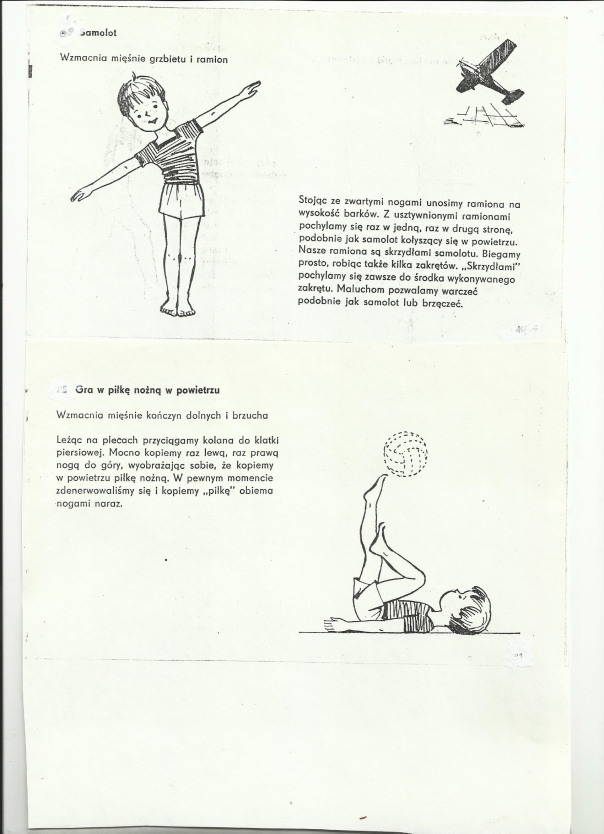 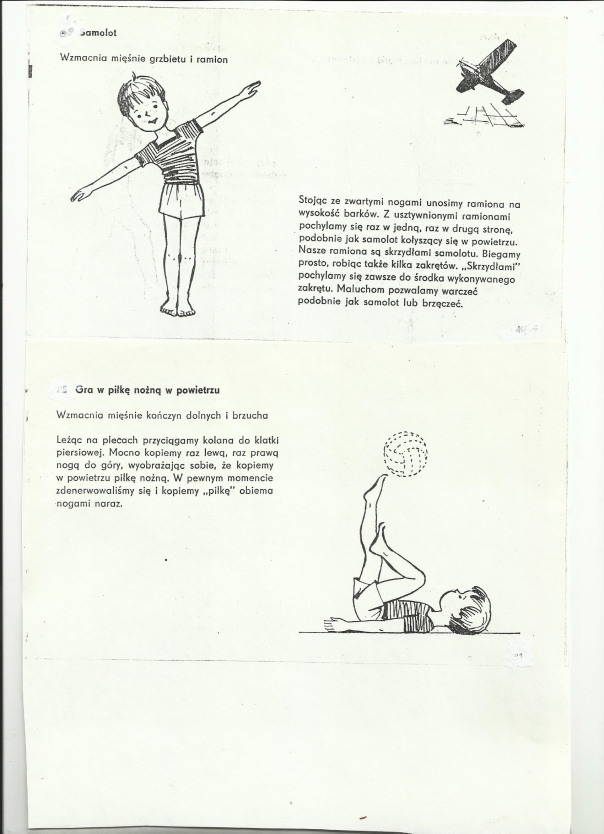 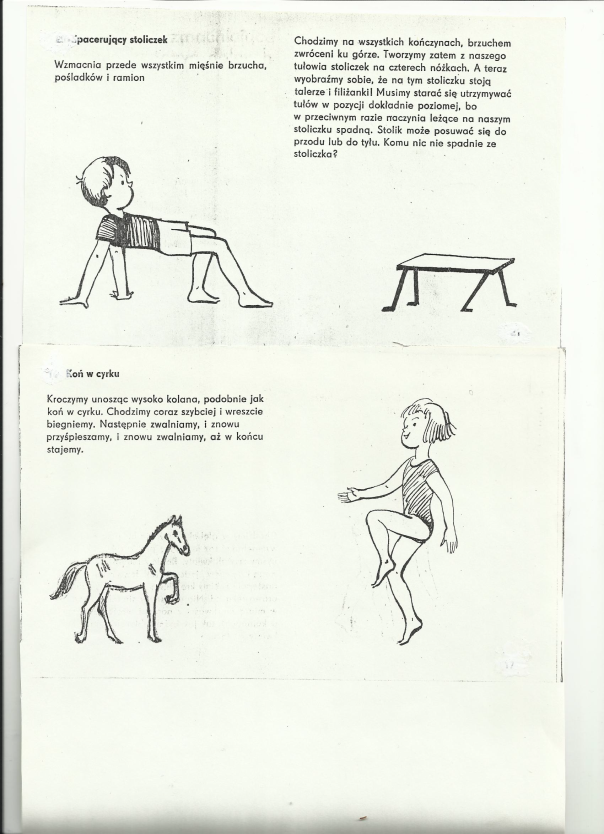 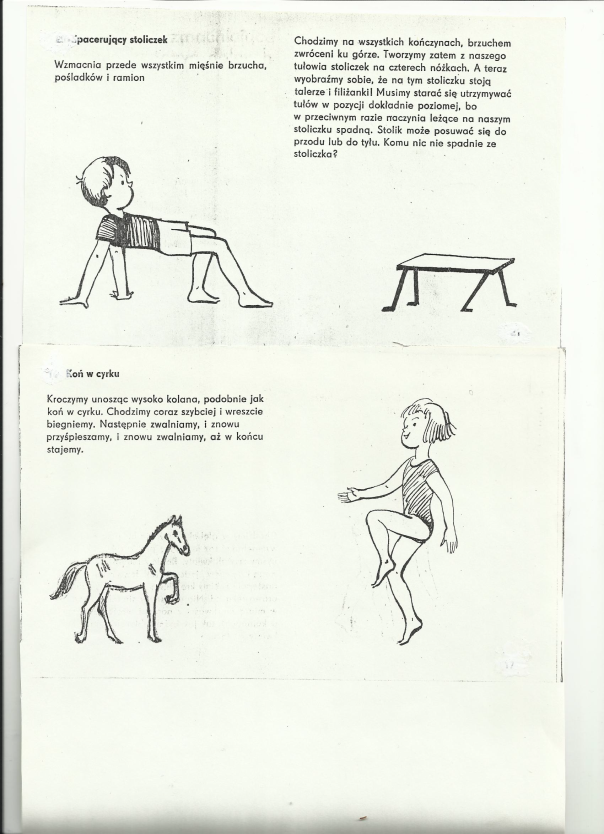 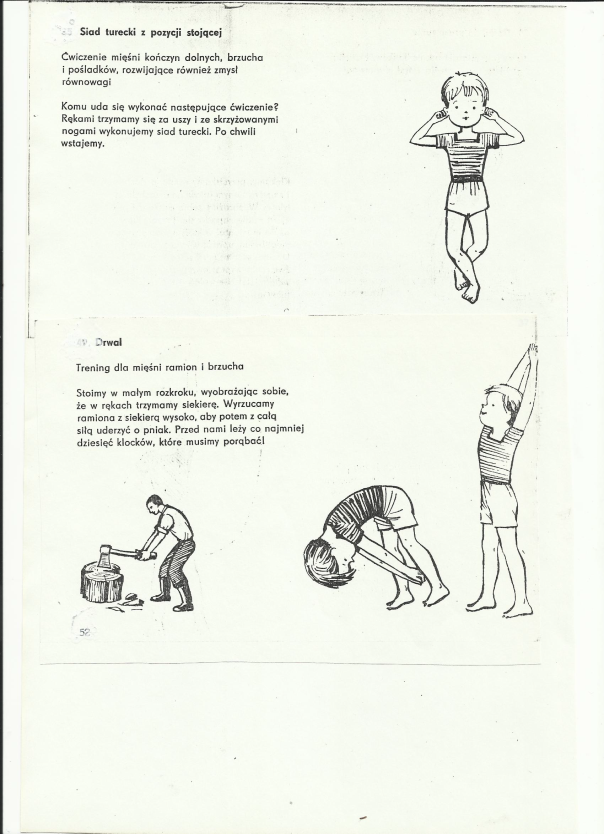 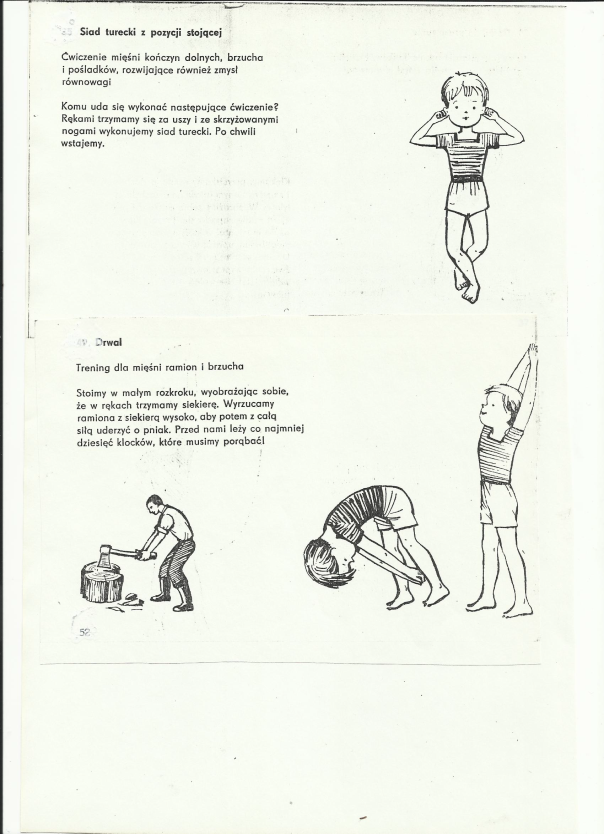 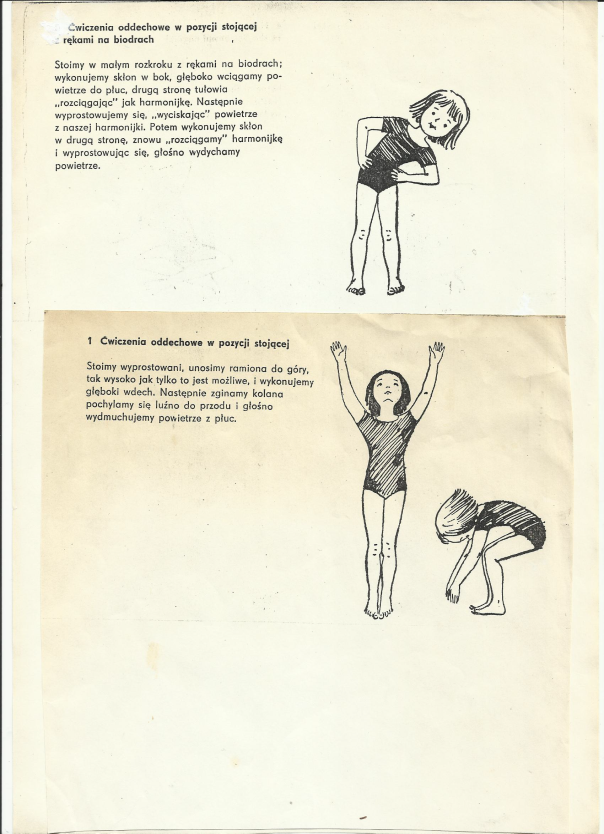 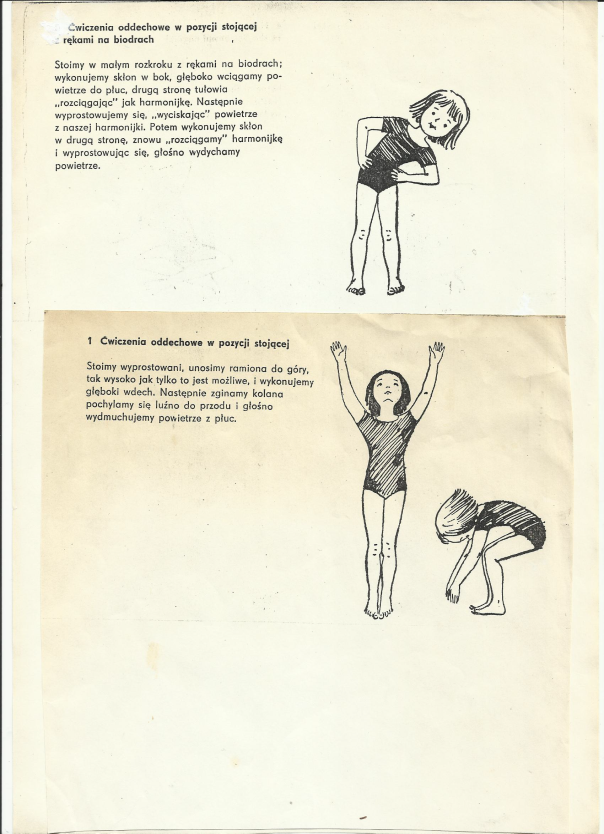 